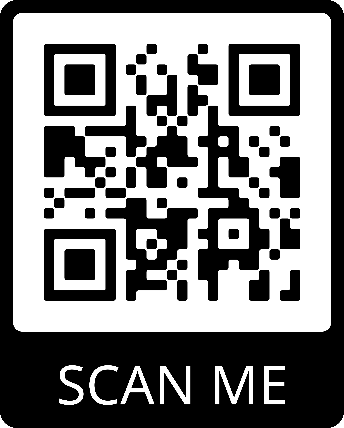 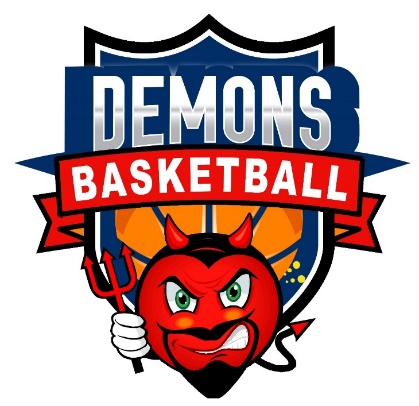 DEMONS BASKETBALL CLUB SPRING SEASON 2023We would love to invite students from Kialla West, Kialla Central, Guthrie St and St Anne’s College (our Zone) to give basketball a go.
The season starts Monday 31st July – Finishes Friday 8th December
 REGISTRATION FEES:$200 – If your Basketball Vic insurance is valid for the full season.$229 – If your Basketball Vic insurance needs an extension.$243 – If your Basketball Vic Insurance is expired or if you have never played.The registration includes playing jersey hire, all weekly game fees and training costs.TO REGISTER:Please follow the below link, scan the QR code or visit our social media page.
Registrations close Midday Friday 14th July
https://www.playhq.com/basketball-victoria/register/7ecafa
AGE GROUPS/GAME NIGHTS:Under 8 Mixed – Tuesday Nights – DOB – 1/1/2017 - 31/12/2018
Under 10 Boys & Girls – Tuesday Nights – DOB – 1/1/2015 - 31/12/2016
Under 12 Boys & Girls – Wednesday Nights – DOB – 1/1/2013 - 31/12/2014
Under 14 Boys & Girls – Thursday Nights – DOB – 1/1/2011 - 31/12/2012
U16 Boys & Girls – Monday Nights – DOB – 1/1/2009 - 31/12/2010
U18 Boys & Girls – Monday Nights – DOB – 1/1/2007 - 31/12/2008
Seniors – Please enquire.Should you have any other questions please don’t hesitate to contact us at demons@gsba.com.auTrainings are at Guthrie St Primary School or Kialla West Primary School.Plain black shorts with no pockets are required.Grading sessions will be run for some age groups prior to season starting, to ensure players and teams are allocated to the correct divisions. Please watch emails and social media for these dates.